О Т К Р Ы Т О Е    А К Ц И О Н Е Р Н О Е     О Б Щ Е С Т В О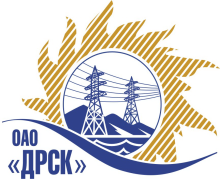 18.11.2014г.   							                    № 02-02-	Уведомление о переносе срока вскрытия конвертов 	         Настоящим извещением сообщаем, о внесении изменений в извещение о проведении открытого рамочного конкурса  на ЭТП от 17.11.2014г.  № 74/МТПиР и в закупочную  документацию право заключения договора на поставку: «Железобетонные опоры и приставки»  для нужд филиалов ОАО «ДРСК» «Амурские электрические сети», «Приморские электрические сети», «Хабаровские электрические сети», «Электрические сети ЕАО», «Южно-Якутские электрические сети». Изменения внесены:В Извещение о проведении открытого рамочного конкурса  от 17.11.2014г.  № 74/МТПиР:          - пункт 13 –  «Дата окончания подачи заявок на участие в конкурсе: 15:00 часов местного (Благовещенского) времени (09:00 часов Московского времени) «9» декабря 2014 года.         - пункт 15 – «Вскрытие конвертов с заявками участников будет происходить на электронной торговой площадке в 15:00 часов местного (Благовещенского) времени (04:00 часов Московского времени) «9» декабря 2014 года  на www.b2b-energo.ru в порядке, предусмотренном регламентом ЭТП b2b-energo».          2. В Закупочную  документацию открытого рамочного конкурса  от 18.11.2014г.:- пункт 4.1.16 читать в следующей редакции: «Дата начала подачи заявок на участие в конкурсе: «18» ноября 2014 года. Дата окончания подачи заявок на участие в конкурсе: 15:00 часов местного (Благовещенского) времени (09:00 часов Московского времени) «09» декабря 2014 года.»- пункт 4.1.18  читать в следующей редакции: «Вскрытие конвертов с заявками на участие в конкурсе состоится в 15:00 часов местного (Благовещенского) времени (09:00 часов Московского времени) «09» декабря 2014 года на ЭТП в порядке, предусмотренном регламентом ЭТП.»Председатель Закупочной комиссии2 уровня ОАО «ДРСК»	                                                                         В.А. ЮхимукИсп. Терёшкина Г.М. тел.(416-2) 397-260okzt3@drsk.ruДАЛЬНЕВОСТОЧНАЯ РАСПРЕДЕЛИТЕЛЬНАЯ СЕТЕВАЯ КОМПАНИЯУл.Шевченко, 28,   г.Благовещенск,  675000,     РоссияТел: (4162) 397-359; Тел/факс (4162) 397-200, 397-436Телетайп    154147 «МАРС»;         E-mail: doc@drsk.ruОКПО 78900638,    ОГРН  1052800111308,   ИНН/КПП  2801108200/280150001